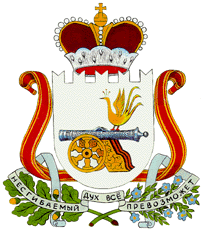 СОВЕТ ДЕПУТАТОВ ДОБРОМИНСКОГО СЕЛЬСКОГО ПОСЕЛЕНИЯ ГЛИНКОВСКОГО РАЙОНА СМОЛЕНСКОЙ ОБЛАСТИ Р Е Ш Е Н И Еот   15 января  2020 года                                  № 2О досрочном прекращении полномочий депутата Совета депутатов Доброминского  сельского поселения Глинковского района Смоленской области Жемчуговой Н.Е.Рассмотрев заявление депутата Совета депутатов Доброминского  сельского поселения Глинковского района Смоленской области Жемчуговой Надежды Евгеньевны от 31 декабря 2019 года о досрочном прекращении полномочий в связи с поступлением на муниципальную службу, в соответствии с Федеральным законом от 06.10.2003 года №131-ФЗ «Об общих принципах организации местного самоуправления в Российской Федерации», п.2 части 1 статьи 28 Устава Доброминского сельского поселения Глинковского района Смоленской области,  Совет депутатов Доброминского сельского поселения Глинковского района Смоленской областиРЕШИЛ:Прекратить досрочно полномочия депутата Совета депутатов Доброминского сельского поселения Глинковского района Смоленской области Жемчуговой Надежды Евгеньевны 31 декабря 2019 года в связи с отставкой по собственному желанию (согласно поданного заявления). Настоящее решение распространяет свое действие на правоотношения, возникшие с 1 января 2020 года и подлежит официальному опубликованию, размещению на официальном сайте Администрации муниципального образования «Глинковский район» Смоленской области.Глава муниципального образованияДоброминского сельского поселения               Глинковского района Смоленской области                                 Л.В. Ларионова